Volbripäeva etendus 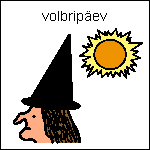 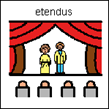             Nõiad öös 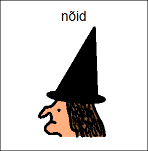 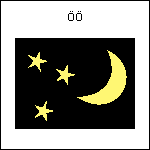 Lapsukesed, pole mitte mingisugust põhjust volbriööl nõidasid karta. Nad on oma toimetustega nii hõivatud, et sinule ei jätku neil aega. Väike võimalus piiluda nõiamajja ning näha oma silmaga millega need kummalised naised tegelevad.Osades mängivad Osades mängivad 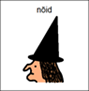 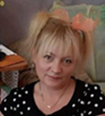 Ilme Reimand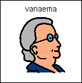 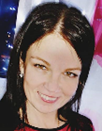 Monika Aas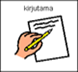 Ilme Reimand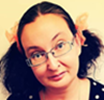 Kerly Kütt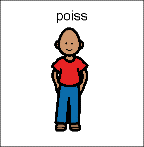 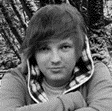 Andreas Holter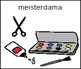 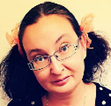 Kerly Kütt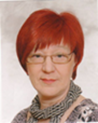 Enela Kase-Tonna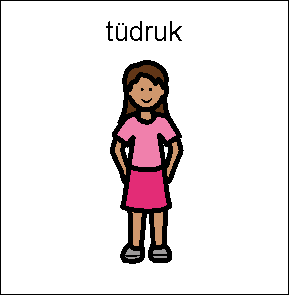 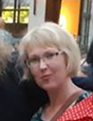 Anu Bester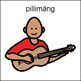 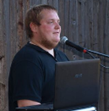 Ergo Sillat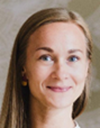 Anneliis Jaanus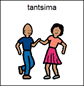 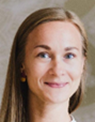 Anneliis Jaanus